Ofsted 2016 ̶ 17 thematic survey programme: the Reception curriculumDear Mr FloodThank you for your hospitality and cooperation, and that of your staff and children, during my visit on Tuesday 27 June 2017 to look at your approaches to the curriculum in Reception. Thank you also for the documents and other evidence you showed me. This information will be very valuable in informing our report on this important topic.Ofsted gathers information on the impact of subject and survey visits. To this end, you may be contacted by telephone or sent a questionnaire to complete six to 12 months after the visit.Yours sincerelyAngela WestingtonHer Majesty’s Inspector, SeniorAviation House125 KingswayWC2B  6SET 0300 123 1231F 020 7421 6855enquiries@ofsted.gov.ukwww.ofsted.gov.ukT 0300 123 1231F 020 7421 6855enquiries@ofsted.gov.ukwww.ofsted.gov.uk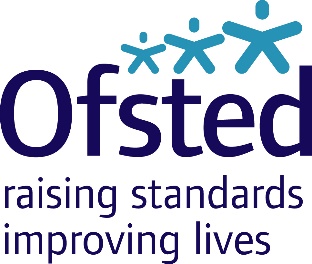 28 June 201728 June 2017Sean FloodHeadteacherOur Lady and St Joseph Catholic Primary Buckingham Road London N1 4DGSean FloodHeadteacherOur Lady and St Joseph Catholic Primary Buckingham Road London N1 4DG